Администрация МО Муйский районСтатус: ВыполненоСоздан в 21.09.2018 16:40 пользователем: Системная учетная запись 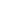 Изменен в 02.10.2018 12:13 пользователем: Администрация МО Муйский район 